DJEĆJI VRTIĆ OGLEDALCE ERNESTINOVO  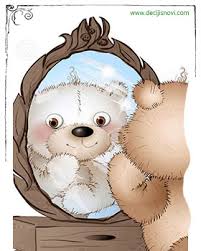 JELOVNIK 4*Vrtić zadržava pravo izmjene jelovnika Djeca alergična na jaja dobiju zamjenu sirni namazDjeca alergična na mlijeko dobiju bademovo mlijeko, umjesto jogurta dobiju maslacDjeca alergična na gluten dobiju kruh bez glutenaDORUČAKUŽINAPONEDJELJAKZOBENA KAŠA NA MLIJEKUSEZONSKO VOĆEPUDING OD ČOKOLADE ZA ZOBENOM KAŠOMUTORAKRAŽENI KRUH, ABC SIR, VOČNI ČAJSEZONSKO VOĆEBISKVITNI KOLAČSRIJEDAGRIS NA MLIJEKU SA POSIPOM OD ČOKOLADESEZONSKO VOĆEPETIT KEKSIČETVRTAKNAMAZ OD SLANUTKA, KAKAOSEZONSKO VOĆEKRUH, SIRNI NAMAZPETAKKRUH, MARGO,PUREĆA SALAMA, MLIJEKOSEZONSKO VOĆEKRUH, MASLAC, MARMELADA